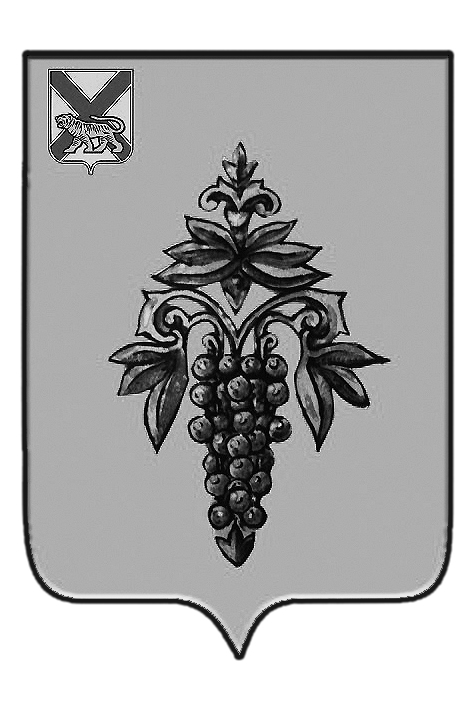 ДУМА ЧУГУЕВСКОГО МУНИЦИПАЛЬНОГО РАЙОНА Р  Е  Ш  Е  Н  И  ЕРассмотрев правовую экспертизу от 28 марта 2017 гола № 31/918 «на решение Дума Чугуевского муниципального района от 23 декабря 2015 года № 40 – НПА «Положение о квалификационных требованиях для замещения должностей муниципальной службы в органах местного самоуправления Чугуевского муниципального района» (в редакции решений от 06.05.2016 № 70-НПА, от 12.12.2016 № 144-НПА), Дума Чугуевского муниципального районаРЕШИЛА:	1. Принять решение Думы Чугуевского муниципального района «О внесении изменений и дополнений в решение Думы Чугуевского муниципального района от  № 40-НПА «Положение о квалификационных требованиях для замещения должностей муниципальной службы в органах местного самоуправления Чугуевского муниципального района» (в редакции решений от 06.05.2016 № 70-НПА, от 12.12.2016 № 144-НПА)».	2. Направить указанное решение главе Чугуевского муниципального района для подписания и опубликования.ДУМА ЧУГУЕВСКОГО МУНИЦИПАЛЬНОГО РАЙОНА Р Е  Ш  Е  Н  И  ЕПринято Думой Чугуевского муниципального района «28» апреля 2017 годаСтатья 1.  Внести в решение Думы Чугуевского муниципального района от 23 декабря 2015 года № 40-НПА «Положение о квалификационных требованиях для замещения должностей муниципальной службы в органах местного самоуправления Чугуевского муниципального района» (далее – Положение) следующие изменения и дополнения:пункт 2 Положения изложить следующей редакции:«2. Для замещения должности муниципальной службы в органах местного самоуправления Чугуевского муниципального района требуется соответствие квалификационным требованиям к уровню профессионального образования, стажу муниципальной службы или работы по специальности, направлению подготовки, знаниям и умениям, которые необходимы для исполнения должностных обязанностей, а также при наличии соответствующего решения представителя нанимателя (работодателя) - к специальности, направлению подготовки.»2) подпункт 3 пункта 9 Положения после слов «не менее одного года стажа муниципальной службы или стажа работы по специальности» дополнить словами «, направлению подготовки;».Статья 2.Настоящее решение вступает в силу со дня его официального опубликования.«05» мая 2017 г.№ 206 - НПАОт 28.04.2017г.№ 206  О внесении изменений и дополнений в решение Думы Чугуевского муниципального района от 23 декабря 2015 года № 40-НПА «Положение о квалификационных требованиях для замещения должностей муниципальной службы в органах местного самоуправления Чугуевского муниципального района» (в редакции решений от 06.05.2016 № 70-НПА, от 12.12.2016 № 144-НПА)О внесении изменений и дополнений в решение Думы Чугуевского муниципального района от 23 декабря 2015 года № 40-НПА «Положение о квалификационных требованиях для замещения должностей муниципальной службы в органах местного самоуправления Чугуевского муниципального района» (в редакции решений от 06.05.2016 № 70-НПА, от 12.12.2016 № 144-НПА)Председатель ДумыЧугуевского муниципального района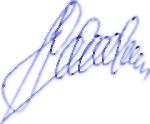 П.И.ФедоренкоО внесении изменений и дополнений в решение Думы Чугуевского муниципального района от 23 декабря 2015 года № 40-НПА «Положение о квалификационных требованиях для замещения должностей муниципальной службы в органах местного самоуправления Чугуевского муниципального района» (в редакции решений от 06.05.2016 № 70-НПА, от 12.12.2016 № 144-НПА)Глава Чугуевского муниципального района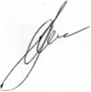 А.А.Баскаков